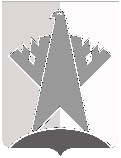 ДУМА СУРГУТСКОГО РАЙОНАХанты-Мансийского автономного округа - ЮгрыРЕШЕНИЕ«14» июня 2019 года                                                                                                                  № 688     г. СургутДума Сургутского района решила:1.	Внести в решение Думы Сургутского района от 05 апреля 2019 года № 650 «Об образовании Общественного совета муниципального образования Сургутский район» следующее изменение: пункт 7 приложения к решению изложить в следующей редакции:            «7. Нурмашева Наталья Вячеславовна - менеджер по корпоративной политике общества с ограниченной ответственностью «Универсалстройсервис».2.	Признать утратившими силу следующие решения Думы Сургутского района:1) от 18 февраля 2016 года № 832 «Об образовании Общественного совета муниципального образования Сургутский район»;2) от 07 июля 2016 года № 967 «О внесении изменения в решение Думы Сургутского района от 18 февраля 2016 года № 832 «Об образовании Общественного совета муниципального образования Сургутский район»;3) от 29 ноября 2016 года № 32 «О внесении изменения в решение Думы Сургутского района от 18 февраля 2016 года № 832 «Об образовании Общественного совета муниципального образования Сургутский район»;4) от 26 сентября 2017 года № 190 «О внесении изменения в решение Думы Сургутского района от 18 февраля 2016 года № 832 «Об образовании Общественного совета муниципального образования Сургутский район».3. Решение вступает в силу с момента подписания. Пункт 2 настоящего решения распространяется на правоотношения, возникшие с 05 апреля 2019 года. Председатель Думы Сургутского района 				                                           А.П. СименякО внесении изменения в решение Думы Сургутского района от 05 апреля 2019 № 650 «Об образовании Общественного совета муниципального образования Сургутский район»